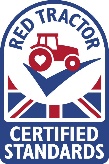 Feed Warranty DeclarationThis warranty declaration can only be used for the following feed types and transactions:This warranty declaration CANNOT be used to cover any feed materials bought with the intent of re-sale. Members operating as such must register as a merchant or compounder and be a member of an appropriate assurance scheme.By signing this declaration you are agreeing with the following statements:This feed is suitable for consumption by livestock and is considered wholesome and free from any known contaminantsLegal requirements, in particular those of the EC Feed Hygiene Regulation (183/2005) and relevant UK Animal Feed Regulations, have been adhered to in the production and supply of this feed. Specific obligations include:The business is appropriately registered with the Local AuthorityThe feed has been stored, handled and transported so that the risk of contamination has been minimised and hygiene standards maintained at a level which is appropriate for materials entering the feed/  food chainAll requirements relating to record keeping and labelling have been complied withFeed Supplier Signature: …………………………………………………………………………………………..Print Name: ………………………………………………………………………………………………………………Scheme memberFeed typeWho needs to use itBeef and Lamb, DairyForages (hay, silage)Merchants (farmers trading these products do not need it)Beef and Lamb, DairyCereals and pulses Non assured growers (assured growers use the grain passport)Beef and Lamb, DairyFruit, vegetables (including lifted roots) Assured and non assured growersBeef and Lamb, DairySurplus materials (bought-in by the selling farmer)Only applicable to feeds genuinely in surplus (i.e. not bought in with the intent of resale)Pigs, PoultryFruit and vegetables not covered by an assurance schemeAssured and non assured growersPigs, PoultrySurplus materials (bought-in or grown by the selling farmer)Only applicable to feeds genuinely in surplus (i.e. not bought in with the intent of resale)Feed Supplier DetailsFeed Supplier DetailsFeed Supplier DetailsFeed Supplier DetailsFeed Supplier DetailsNameAddressAddressPostcodeRecipient Farmer DetailsRecipient Farmer DetailsRecipient Farmer DetailsRecipient Farmer DetailsRecipient Farmer DetailsNameAddressAddressPostcodeFeed Supplied:* if feed supplied is surplus to requirements details of its source are also providedFeed Supplied:* if feed supplied is surplus to requirements details of its source are also providedDate:*validity of the declaration extends for 12 months for deliveries of the same materialDate:*validity of the declaration extends for 12 months for deliveries of the same materialDate:*validity of the declaration extends for 12 months for deliveries of the same material